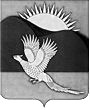 АДМИНИСТРАЦИЯПАРТИЗАНСКОГО МУНИЦИПАЛЬНОГО РАЙОНАПРИМОРСКОГО КРАЯПОСТАНОВЛЕНИЕГлава Партизанскогомуниципального района						       К.К.Щербаков05.10.2015         село Владимиро-Александровское                                № 651Об отмене режима повышенной готовности на территории Партизанского муниципального районаВ соответствии с Федеральным законом от 21 декабря 1994 года               № 68-ФЗ «О защите населения от чрезвычайных ситуаций природного                 и техногенного характера», постановлением Правительства Российской Федерации от 30 декабря 2003 года № 794 «О единой государственной системе предупреждения и ликвидации чрезвычайных ситуаций», постановлением Администрации Приморского края от 16 декабря 2005 года № 282-па «Об утверждении положения о Приморской территориальной подсистеме единой государственной системы предупреждения и ликвидации чрезвычайных ситуаций», руководствуясь статьями 28, 31 Устава Партизанского муниципального района, администрация Партизанского муниципального районаПОСТАНОВЛЯЕТ:1. Отменить на территории Партизанского муниципального района режим повышенной готовности местного уровня реагирования.2. Признать утратившим силу постановление администрации Партизанского муниципального района от 30 сентября 2015 года                              № 636 «О введении на территории Партизанского муниципального района режима повышенной готовности».23. Общему отделу администрации Партизанского муниципального района (Кожухарова) опубликовать настоящее постановление в газете «Золотая Долина» и разместить на официальном сайте администрации Партизанского муниципального района в информационно-телекоммуникационной сети «Интернет».4. Контроль над исполнением настоящего постановления оставляю           за собой.